																			reunion_del_25_al_31_de_marzo_de_2024																						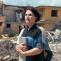  25-31 de marzo Guía de actividades 2024		        		 		marzo   											25-31 DE MARZO																																													SALMO 22	 																																																																																													Canción 19 y oración												CANCIÓN 19La Cena del Señor(Mateo 26:26-30)1.Oh, Dios, hoy estamos reunidos       después de la puesta del Sol.En Egipto, Jehová,       demostraste bondad,justicia, poder y amor.Vertió un cordero su sangre;       logró Israel libertad.Muchos siglos después,       Jesucristo tambiéndio su vida por tu voluntad.2.El pan y el vino recuerdan       que Cristo se sacrificó.Por nosotros sufrió,       sin pecado murió,con su sangre nos rescató.¡Qué precio tan alto pagaste!       Te damos las gracias, Jehová.Tu sublime amor       nos libró del errory la vida sin fin nos dará.3.Señor, asistimos gozosos       a esta Conmemoración,llenos de gratitud,       pues a Cristo Jesúsenviaste a dar redención.Que nunca jamás olvidemos       que tú nos salvaste, Jehová.Seguiremos la ley       de Jesús, nuestro Rey,con placer por la eternidad.(Vea también Luc. 22:14-20; 1 Cor. 11:23-26).																																													Palabras de introducción (1 min.)https://mega.nz/#F!F6ADED7b!gdXtSl_d2I5SPIF94vI-Qg	<- 1MAG3N35																																																						.      TESOROS DE LA BIBLIA             .		 															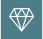 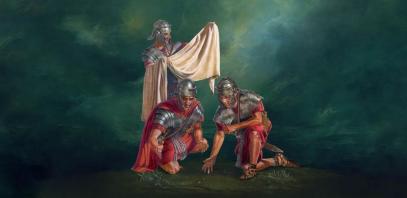 Los soldados echan suertes para repartirse las prendas de vestir de Jesús. 																																1. Se profetizaron detalles de la muerte de Jesús(10 mins.)--Daría la impresión de que Dios había abandonado a Jesús (Sl 22:1; w11 15/8 15 párr. 16).								Salmo 22:1 	  	La Biblia. Traducción del Nuevo Mundo (edición de estudio)  22   Dios mío, Dios mío, ¿por qué me has abandonado?+¿Por qué estás lejos de salvarme,         lejos de mis gritos de angustia?+Daría la impresión de que Dios había abandonado a JesúsHallaron al MesíasLa Atalaya 2011 | 15 de agosto16. ¿De qué manera se cumplió Salmo 22:1?16 Parecería que Dios lo había abandonado (léase Salmo 22:1). Marcos muestra cómo se hizo realidad la profecía de Salmos: “A la hora nona [o sea, hacia las tres de la tarde] Jesús clamó con voz fuerte: ‘Éli, Éli, ¿láma sabajtháni?’, que, traducido, significa: ‘Dios mío, Dios mío, ¿por qué me has desamparado?’” (Mar. 15:34). No es que él hubiera perdido la fe en su Padre celestial. Entonces, ¿en qué sentido lo abandonó Jehová en manos de sus enemigos? Lo hizo al retirarle su protección para que pudiera ser puesto a prueba hasta el límite. Ciertamente, las palabras que exclamó Cristo cumplieron Salmo 22:1.--Insultarían a Jesús (Sl 22:7, 8; w11 15/8 15 párr. 13).				Salmo 22:7, 8 	  	La Biblia. Traducción del Nuevo Mundo (edición de estudio)  7   Todos los que me ven se ríen de mí;+hablan con desprecio y menean la cabeza en son de burla:+ 8 “Se puso en manos de* Jehová. ¡Que él lo rescate!¡Que lo salve, si tanto lo quiere!”.+Insultarían a JesúsHallaron al MesíasLa Atalaya 2011 | 15 de agosto13. ¿Cómo se cumplieron en Jesús las palabras de Salmo 22:7, 8?13 Sería insultado (léase Salmo 22:7, 8). Tal como había predicho David, Cristo sufrió las mofas de la gente cuando estaba clavado en el madero. El relato de Mateo dice: “Los que pasaban hablaban injuriosamente de él, meneando la cabeza y diciendo: ‘¡Oh tú, supuesto derribador del templo y edificador de él en tres días, sálvate! Si eres hijo de Dios, ¡baja del madero de tormento!’. Del mismo modo, también, los sacerdotes principales junto con los escribas y ancianos empezaron a burlarse de él y a decir: ‘¡A otros salvó; a sí mismo no se puede salvar! Él es rey de Israel; baje ahora del madero de tormento y creeremos en él. Ha puesto en Dios su confianza; líbrelo Él ahora si le quiere, puesto que dijo: “Soy Hijo de Dios”’” (Mat. 27:39-43). Jesús soportó con dignidad todos estos insultos. ¡Qué gran ejemplo para nosotros!--Echarían suertes para repartirse la ropa de Jesús (Sl 22:18; w11 15/8 15 párr. 14; vea la imagen de la portada).							Salmo 22:18 	  	La Biblia. Traducción del Nuevo Mundo (edición de estudio)  18   Se reparten mis prendas de vestir,y por mi ropa echan suertes.+Echarían suertes para repartirse la ropa de JesúsHallaron al MesíasLa Atalaya 2011 | 15 de agosto14, 15. ¿Cómo se cumplieron las profecías sobre el sorteo de la ropa y el ofrecimiento de vinagre?14 Sortearían su ropa. David dijo: “Se reparten mis prendas de vestir,  y por mi ropa echan suertes.” (Sal. 22:18). ¿Cómo se cumplieron estas palabras en Cristo? “Cuando [los soldados romanos] lo hubieron fijado en el madero, repartieron sus prendas de vestir exteriores echando suertes.” (Mat. 27:35; léase Juan 19:23, 24.)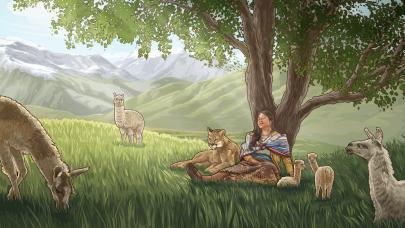 PREGÚNTESE: “¿Cómo fortalece el Salmo 22 mi fe en que las demás profecías mesiánicas —por ejemplo, la de Miqueas 4:4— se cumplirán hasta el más mínimo detalle?”.																	\Miqueas 4:4 	  	La Biblia. Traducción del Nuevo Mundo (edición de estudio)  4   Se sentarán* cada uno debajo de su vid y debajo de su higuera,+y nadie los asustará,+        porque la boca de Jehová de los ejércitos ha hablado.2. Busquemos perlas escondidas(10 mins.)--Sl 22:22. ¿De qué dos maneras podemos imitar al salmista? (w06 1/11 29 párr. 7; w03 1/9 20 párr. 1).Respuesta:																	Salmo 22:22 	  	La Biblia. Traducción del Nuevo Mundo (edición de estudio)  22   Les proclamaré tu nombre a mis hermanos;+te alabaré en medio de la congregación.+¿De qué dos maneras podemos imitar al salmista?Respetemos nuestras reuniones sagradasLa Atalaya 2006 | 1 de noviembre7. ¿De qué maneras concretas mostramos respeto por las reuniones?7 Existen maneras concretas de mostrar respeto por nuestras reuniones. Una de ellas es estar presentes a la hora de entonar los cánticos del Reino. Muchas de estas composiciones musicales son oraciones, por lo que hay que cantarlas con actitud reverente. Citando del Salmo 22, el apóstol Pablo puso las siguientes palabras en boca de Jesús: “Declararé tu nombre a mis hermanos; en medio de la congregación te alabaré con canción” (Hebreos 2:12). Por eso, propongámonos estar sentados antes de que el presidente de la reunión anuncie el cántico, y luego cantemos concentrados en el significado de la letra. Debemos hacerlo con el mismo espíritu del salmista que exclamó: “Elogiaré a Jehová con todo mi corazón en el grupo íntimo de los rectos y en la asamblea” (Salmo 111:1). De modo que cantar alabanzas a Jehová es una buena razón para llegar temprano a las reuniones y quedarnos hasta el final. 																				 										Alabemos a Jehová “en medio de la congregación”La Atalaya 2003 | 1 de septiembreHoy día, como en tiempos pasados, se nos brinda a todos los creyentes la oportunidad de expresar nuestra fe “en medio de la congregación”. Una manera es ofreciendo comentarios en las reuniones en las que se plantean preguntas al auditorio. Nunca subestimemos los buenos resultados que esto produce. Por ejemplo, explicar cómo hemos superado o eludido problemas fortalece la determinación de nuestros hermanos de seguir los principios bíblicos. Si incluimos los textos bíblicos citados pero no copiados o aportamos el fruto de la investigación personal, animaremos a los demás a cultivar mejores hábitos de estudio.--¿Qué perlas espirituales ha encontrado en la lectura bíblica de esta semana?	SALMO 22Respuesta:																			  						 			                 											  						 			                 	  						 			                 									                         	 *  Salmo 22:15   15  Mi fuerza se ha secado como una vasija de barro;+                                          la lengua se me pega a las encías;+                                                 tú me haces bajar al polvo de la muerte.+¿Qué aprendemos de las últimas palabras de Jesús?La Atalaya (estudio) 2021 | abril			(w21.04 11, 12)“TENGO SED”11. ¿Por qué dijo Jesús las palabras que leemos en Juan 19:28?11 Lo que dijo Jesús (lea Juan 19:28  (28 Después de esto, sabiendo que ya todas las cosas se habían realizado, Jesús dijo: “Tengo sed”. Así se cumplieron las Escrituras.+) ). ¿Por qué dijo Jesús que tenía sed? Para que así se cumpliera la profecía que encontramos en Salmo 22:15 , que dice: “Mi fuerza se ha secado como una vasija de barro; la lengua se me pega a las encías”. Además, teniendo en cuenta el terrible dolor que sentía al estar colgado en el madero, y después de todo lo que había sufrido, es lógico que tuviera mucha sed. Necesitaba ayuda para calmarla. 																					  						 			                 	  						 			                 									                          *  Salmo 22:16   16   Porque perros me rodean;+                                            me acorralan como una banda de delincuentes;+                                                      como un león, se lanzan contra mis manos y mis pies.+La Biblia, un libro de profecías exactas. Parte 4¡Despertad! 2012 | agostoSalmo 22:16 añade: “Una pandilla de malvados me acorrala; han atravesado mis manos y mis pies” (Nueva Traducción Viviente).Cumplimiento: “Habiendo hecho que le dieran latigazos a Jesús, [Pilato] lo entregó para que fuera fijado en un madero”, narra Marcos 15:15. A Jesús se le aplicó esta cruel forma de pena capital clavándolo de pies y manos a un madero (Juan 20:25). Horas más tarde, “Jesús dio un grito fuerte, y expiró” (Marcos 15:37).Lo que revela la historia● Aunque la literatura profana dice muy poco sobre la forma en que murió Jesús, el célebre historiador romano Tácito, nacido hacia el año 55, escribió que “aquel de quien [los cristianos] tomaban [su] nombre, Cristo, había sido ejecutado en el reinado de Tiberio por el procurador Poncio Pilato”.e Las palabras de Tácito armonizan plenamente con los relatos de los Evangelios, que también mencionan a Tiberio César, Poncio Pilato y otros gobernadores (Lucas 3:1; 23:1-33; Juan 19:1-24).La historia corrobora asimismo que los romanos fijaban en postes a esclavos y a criminales de los más viles. Unas veces ataban a sus víctimas a una estaca, y otras, las clavaban. El Compendio antes citado dice: “Con las manos y pies atravesados con clavos, se dejaba a la víctima colgando en agonía”, sufriendo “sed intolerable y convulsiones espantosas de dolor”. *  Salmo 22:24   24   Porque él no ha despreciado ni aborrecido el sufrimiento del oprimido;+                            no le ha dado la espalda.*+                                                    Cuando este le pidió ayuda a gritos, él oyó.+Jehová es “remunerador de los que le buscan solícitamente”La Atalaya 2005 | 1 de agosto			(w05 1/8 26, 27)Muchos fieles siervos de Jehová tanto del pasado como del presente han luchado con sentimientos de este tipo. ¿Es usted uno de ellos? Quizás mientras usted está agobiado por una avalancha de problemas, sus hermanos en la fe parecen gozar de la vida, felices y despreocupados. Tal situación pudiera llevarlo a pensar que no tiene la aprobación de Jehová o que no merece su atención. Pero no se apresure a sacar esa conclusión, pues la Biblia nos asegura: “[Jehová] no ha despreciado ni aborrecido el sufrimiento del oprimido;  no le ha dado la espalda.   Cuando este le pidió ayuda a gritos, él oyó.” (Salmo 22:24). Estas palabras proféticas relativas al Mesías demuestran que Jehová no solo oye a sus leales, sino que también los recompensa.																												3. Lectura de la Biblia(4 mins.) Sl 22:1-19 (th lección 2).					Salmo 22:1-19 	  	La Biblia. Traducción del Nuevo Mundo (edición de estudio)  22 Dios mío, Dios mío, ¿por qué me has abandonado?+       ¿Por qué estás lejos de salvarme,            lejos de mis gritos de angustia?+ 2 Dios mío, sigo llamando de día, y tú no respondes;+       y de noche no me quedo en silencio. 3 Pero tú eres santo,+       estás rodeado de* las alabanzas de Israel. 4 Nuestros padres pusieron su confianza en ti;+       ellos confiaban, y tú siempre los rescatabas.+ 5 A ti clamaban, y eran salvados;       en ti confiaban, y no quedaban decepcionados.*+ 6 Pero yo soy un gusano, no un hombre,       ridiculizado por* los hombres y despreciado por el pueblo.+ 7 Todos los que me ven se ríen de mí;+       hablan con desprecio y menean la cabeza en son de burla:+ 8 “Se puso en manos de* Jehová. ¡Que él lo rescate!       ¡Que lo salve, si tanto lo quiere!”.+ 9 Fuiste tú quien me sacó de la matriz,+       quien me hizo sentir seguro en los pechos de mi madre.10 Desde que nací, fui puesto a tu cuidado;*       desde la matriz de mi madre, tú has sido mi Dios.11 No te quedes lejos de mí, porque se acercan dificultades+       y no tengo a nadie más que me ayude.+12 Me rodean muchos toros jóvenes;+       me cercan toros fuertes de Basán.+13 Abren bien su boca contra mí,+       como un león que ruge y despedaza su presa.+14 Como agua, soy derramado;       todos mis huesos están dislocados.            Mi corazón se ha vuelto como cera,+                 se derrite muy dentro de mí.+15 Mi fuerza se ha secado como una vasija de barro;+       la lengua se me pega a las encías;+            tú me haces bajar al polvo de la muerte.+16 Porque perros me rodean;+       me acorralan como una banda de delincuentes;+            como un león, se lanzan contra mis manos y mis pies.+17 Puedo contar todos mis huesos.+       Ellos* me observan y se quedan mirándome.18 Se reparten mis prendas de vestir,       y por mi ropa echan suertes.+19 Pero tú, oh, Jehová, no te quedes lejos.+       Tú eres mi fuerza; ven rápido a ayudarme.+																														LECCIÓN 2                                                                                        .   Hablar con naturalidad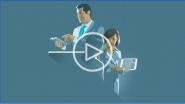 https://d34ji3l0qn3w2t.cloudfront.net/d7edc78f-f8c7-4d44-9188-75a1685f408f/1/thv_S_02_r720P.mp4 CÓMO HACERLOOre a Dios y prepárese bien. Pídale a Jehová que le ayude a concentrarse en el mensaje para no estar tan nervioso. Tenga claros los puntos principales que quiere transmitir. No se limite a repetir palabra por palabra lo que está escrito. Dígalo en sus propias palabras.Hable con el corazón. Piense en por qué las personas necesitan escuchar el mensaje y concéntrese en ellas. De ese modo, su postura, sus ademanes y sus expresiones faciales transmitirán sinceridad y simpatía.	 		Mire a sus oyentes. Si donde vive no resulta ofensivo, mantenga el contacto visual. Al presentar un discurso, en vez de mirar al auditorio en general, mire primero a una persona, luego a otra y así sucesivamente.			        . SEAMOS MEJORES MAESTROS      .			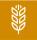 4. Empiece conversaciones(3 mins.) DE CASA EN CASA. (lmd lección 4 punto 4).																								  LECCIÓN 4     Hacer discípulos: una obra de amorHumildad  Imite a Pablo 4. Deje claro que lo que usted enseña viene de la Biblia. La Palabra de Dios puede tocar el corazón de las personas. Cuando la usamos, las ayudamos a que su fe tenga buenos cimientos. 																																					5. Haga revisitas(4 mins.) PREDICACIÓN INFORMAL. Vuelva a hablar con un conocido que aceptó la invitación a la Conmemoración y mostró interés (lmd lección 4 punto 3).																						  LECCIÓN 4     Hacer discípulos: una obra de amorHumildad  Imite a Pablo 3. No dé la impresión de sentirse superior. No haga sentir a la persona que usted lo sabe todo y que ella no sabe nada. Háblele siempre con respeto. 																																6. Discurso(5 mins.) w20.07 12, 13 párrs. 14-17. Título: Cómo fortalecen nuestra fe las profecías bíblicas (th lección 20).																		 ESTUDIEMOS LAS PROFECÍAS DE LA BIBLIA14. ¿Por qué deberíamos estudiar las profecías de la Biblia? (Vea también el recuadro “¿Sabemos explicar estas profecías?”).14 Las profecías forman parte importante de la Palabra de Dios y nos ayudan a tener una fe sólida en Jehová. ¿Qué profecías han fortalecido nuestra fe? Quizás pensemos en las que hablan de “los últimos días” (2 Tim. 3:1-5; Mat. 24:3, 7). Pero otras profecías que ya se han cumplido también pueden fortalecer nuestra fe. Por ejemplo, ¿podemos explicar cómo se han cumplido y siguen cumpliéndose las profecías de los capítulos 2 y 11 de Daniel?* Si nuestra fe se basa por completo en lo que enseña la Biblia, logrará soportar cualquier prueba. Veamos el ejemplo de los hermanos que aguantaron cruel persecución en Alemania durante la Segunda Guerra Mundial. Aunque las profecías de los últimos días no se entendían del todo en aquel entonces, ellos tenían fe absoluta en lo que sabían de la Palabra de Dios.¿SABEMOS EXPLICAR ESTAS PROFECÍAS?Apocalipsis 11:3   3 Haré que mis dos testigos profeticen 1.260 días vestidos de tela de saco”., 7-12. “Dos testigos” profetizan durante 1.260 días, los matan y luego vuelven a vivir (w14 15/11 30).Mateo 13:36-43. El trigo y la mala hierba (w13 15/7 9-14).1 Tesalonicenses 5:3  3 Cuando ellos estén diciendo “¡Paz y seguridad!”, entonces vendrá sobre ellos destrucción repentina,+ como los dolores de parto de una mujer embarazada, y de ninguna manera escaparán.. El grito de “paz y seguridad” (w19.10 8, 9).Ezequiel 38:2  2 “Hijo del hombre, enfréntate a* Gog de la tierra de Magog,+ el cabecilla principal* de Mesec y Tubal,+ y profetiza contra él.+, 10-20. El ataque de “Gog de la tierra de Magog” (w19.09 11, 12; rr 240).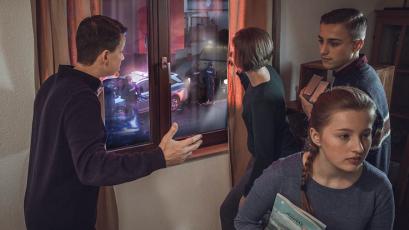 El estudio de la Biblia, incluidas sus profecías, nos dará la confianza necesaria en momentos de prueba. (Vea los párrafos 15 a 17).*15-17. ¿Cómo fortaleció el estudio de la Biblia a los hermanos que sufrieron la persecución nazi?15 En la Alemania nazi, se envió a miles de hermanos a campos de concentración. Hitler y el jefe de las SS, Heinrich Himmler, odiaban a los testigos de Jehová. Una hermana contó que Himmler le dijo a un grupo de hermanas que estaban en uno de esos campos: “¡Si ustedes quieren, su Jehová puede reinar en los cielos, pero aquí en la Tierra somos nosotros los que gobernamos! ¡Ya verán quién durará más, si ustedes o nosotros!”. ¿Qué ayudó a los siervos de Jehová a mantenerse fieles?16 Aquellos Estudiantes de la Biblia sabían que el Reino de Dios había empezado a gobernar en 1914. Y no los sorprendió la fuerte oposición. El pueblo de Jehová sabía que ningún gobierno humano podría impedir que se cumpliera la voluntad divina. Hitler no lograría acabar con la adoración verdadera ni establecería un gobierno que pudiera quitar de en medio al Reino de Dios. Los hermanos estaban seguros de que, de una manera o de otra, el gobierno de Hitler llegaría a su fin.17 ¡Y cuánta razón tenían! En poco tiempo, cayó el régimen nazi y Heinrich Himmler —el hombre que dijo que aquí en la Tierra eran ellos los que gobernaban— se vio obligado a huir. Mientras lo hacía, se encontró con un hermano de apellido Lübke, a quien reconoció por ser un antiguo prisionero. Totalmente derrotado, Himmler le dijo: “Bueno, Estudiante de la Biblia, ¿qué pasará ahora?”. El hermano Lübke le dijo que los testigos de Jehová siempre habían sabido que el régimen nazi caería y que a ellos se les liberaría. En aquel momento, Himmler —el hombre que tantas cosas había dicho sobre los testigos de Jehová— se quedó sin una palabra. Poco después, se quitó la vida. ¿Qué lección aprendemos? Que el estudio de la Biblia, incluidas sus profecías, nos ayudará a tener una fe inquebrantable en Dios y nos dará la confianza necesaria en momentos de prueba (2 Ped. 1:19-21  19 Así que tenemos más confirmada la palabra profética, y ustedes hacen bien en prestarle atención como a una lámpara+ que brilla en un lugar oscuro (hasta que amanezca el día y el lucero+ se levante) en sus corazones. 20 Pues, ante todo, ustedes saben que ninguna profecía de la Escritura procede de una interpretación personal. 21 Porque nunca se ha hecho una profecía por voluntad del hombre,+ sino que los hombres hablaron de parte de Dios impulsados* por espíritu santo.+). LECCIÓN 20                                                                                                .    Hacer una buena conclusión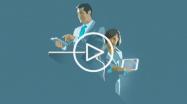 https://d34ji3l0qn3w2t.cloudfront.net/017cdabb-310e-46b7-897f-898cd4a6d62d/2/thv_S_20_r720P.mp4 CÓMO HACERLO  Enlace la conclusión con el tema principal. Repita el tema y los puntos principales o dígalos con otras palabras.Motive a sus oyentes. Muéstreles qué hacer y por qué es importante que lo hagan. Hábleles con sinceridad y convicción.Haga una conclusión sencilla y breve. No añada puntos nuevos. Use el menor número de palabras posible y motive a los oyentes a actuar.       .    NUESTRA VIDA CRISTIANA           .           .																				  			 														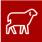 		 	 																																																															Canción 95												CANCIÓN 95La luz brilla más cada día(Proverbios 4:18)1.En tiempos antiguos, los siervos de Dios       sabían por las profecíasque para poder obtener salvación,       debía venir un Mesías.El día llegó, hoy Jesús ya es Rey;       Jehová reveló la verdad.Los ángeles miran con gran interés.       ¡Es el fin de la oscuridad!(ESTRIBILLO)La luz brilla más cada día,       se ve con total claridad.Jehová ilumina la senda,       andamos con seguridad.2.En tiempos modernos, Jesús designó       un siervo leal y prudente,formado por fieles ungidos de Dios,       a fin de que nos alimente.La luz resplandece con intensidad.       La senda muy clara está.¡Felices le damos las gracias a Dios,       nuestra Fuente de luz y verdad!(ESTRIBILLO)La luz brilla más cada día,       se ve con total claridad.Jehová ilumina la senda,       andamos con seguridad.(Vea también Rom. 8:22; 1 Cor. 2:10; 1 Ped. 1:12).																																	\	7. Necesidades de la congregación(15 mins.)																																																																																																																																																																																																																																					8. Estudio bíblico de la congregación(30 mins.) bt cap. 7 párrs. 14-18 y recuadros de las págs. 57, 58.		CAPÍTULO 7“Declaró las buenas noticias acerca de Jesús”											“¿De veras entiendes lo que estás leyendo?” (Hechos 8:26-40)14, 15. a) ¿Quién era el eunuco etíope, y cómo llegó a encontrárselo Felipe? b) ¿Cómo respondió el etíope al mensaje, y cómo sabemos que no se bautizó por impulso? (Vea la nota).14 Volvamos al relato de Felipe. El ángel de Jehová le indicó que se dirigiera al camino que iba de Jerusalén a Gaza. ¿Para qué? Felipe tal vez no lo sabía, pero lo descubrió cuando se encontró a un eunuco etíope que “iba sentado en su carro leyendo en voz alta al profeta Isaías” (vea el recuadro “¿En qué sentido era eunuco?”). Impulsado por el espíritu santo, Felipe se acercó a él corriendo, y entonces le preguntó: “¿De veras entiendes lo que estás leyendo?”. El etíope le contestó: “¿Y cómo voy a entenderlo sin alguien que me enseñe?” (Hech. 8:26-31).15 Luego lo invitó a subir a su carro. ¡Y qué conversación tan apasionante debieron de tener! Por siglos no se supo quién sería la “oveja” o el “siervo” de la profecía de Isaías (Is. 53:1-12). Pero, durante el trayecto, Felipe le explicó que era Jesucristo. Entonces el etíope —que ya era prosélito judío, como los que se bautizaron en el Pentecostés del año 33— no tuvo ninguna duda sobre lo que debía hacer. Así que dijo: “¡Mira! Aquí hay agua. ¿Qué impide que me bautice?”. De inmediato, Felipe lo bautizó (vea el recuadro “Bautismo en ‘una masa de agua’”).* Tras esto, el espíritu condujo a Felipe a una nueva asignación en Asdod, donde siguió proclamando las buenas noticias (Hech. 8:32-40).16, 17. ¿Cómo intervienen hoy los ángeles en la predicación?16 Nosotros tenemos el honor de participar en la misma obra que Felipe. A menudo aprovechamos cualquier situación para predicar, como por ejemplo cuando vamos de viaje. Al hacerlo, muchas veces encontramos a una persona de buen corazón, y no es casualidad, pues la Biblia dice que los ángeles están dirigiendo la predicación para que el mensaje llegue “a toda nación, tribu, lengua y pueblo” (Apoc. 14:6  6 Vi a otro ángel que volaba en medio del cielo.* Tenía buenas noticias eternas que anunciarles a los que viven en la tierra: a toda nación, tribu, lengua y pueblo.+). De hecho, eso fue lo que Jesús predijo. Al contar la parábola del trigo y la mala hierba, mencionó que durante la temporada de la cosecha —la conclusión de este sistema— “los cosechadores” serían “los ángeles”. Ellos no solo arrancarían del Reino “todas las cosas que llevan al pecado y a las personas que violan la ley” (Mat. 13:37-41). También reunirían a los futuros herederos del Reino celestial y luego a la “gran muchedumbre” de “otras ovejas” que Jehová quiere traer a su organización (Apoc. 7:9  9 Después de esto vi una gran muchedumbre* que ningún hombre podía contar. Eran de todas las naciones, tribus, pueblos y lenguas,+ y estaban de pie delante del trono y delante del Cordero. Iban vestidos con túnicas largas blancas+ y llevaban hojas de palmera en las manos.+; Juan 6:44, 65  44 Nadie puede venir a mí a menos que el Padre, que me envió, lo traiga;+ y a ese yo lo resucitaré en el último día.+   65 Y añadió: “Por eso les dije que nadie puede venir a mí a menos que el Padre se lo conceda”.+; Juan 10:16  16 ”Y tengo otras ovejas, que no son de este redil;*+ a esas también las tengo que traer, y ellas escucharán mi voz. Formarán un solo rebaño con un solo pastor.+).17 Algo que demuestra que los ángeles intervienen en la predicación es que muchas veces encontramos personas que le habían estado orando a Dios para pedirle su guía. Veamos el caso de dos Testigos que iban predicando con un niño. Era casi el mediodía, y estaban a punto de terminar. Pero de repente el niño se puso a insistir en que visitaran la siguiente casa. De hecho, se fue a tocar el timbre él solo. Salió una chica, y se acercaron a hablar con ella. Para su sorpresa, les dijo que acababa de hacer una oración para que alguien fuera a explicarle la Biblia. Y entonces aceptó un curso bíblico.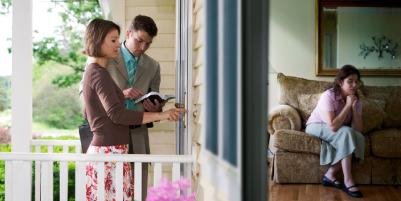 “Dios, no te conozco, pero te ruego que me ayudes”.18. ¿Por qué debemos seguir valorando nuestro ministerio?18 Al igual que todos los demás cristianos, usted tiene un gran honor: colaborar con los ángeles en un programa mundial de educación bíblica. Así que siga demostrando que valora este privilegio y no deje de esforzarse por anunciar “las buenas noticias acerca de Jesús” (Hech. 8:35  35 Felipe empezó a hablar y, comenzando por este pasaje de las Escrituras, le declaró las buenas noticias acerca de Jesús.). Solo así se sentirá inmensamente feliz.Palabras de conclusión (3 mins.)																																																																																																																																																																																																																																																																																																																																					Canción 53 y oración												CANCIÓN 53Hoy voy a salir a predicar(Jeremías 1:17)1.Quiero ira predicar.       Es la hora de salir.Pero puedo ver       esa nube tan gris...Preferiría quedarme hoy       y dormir.(ESTRIBILLO)¿Qué cosas me darán las fuerzas       y la motivación?Los pensamientos positivos,       la oración,ángeles que nos acompañan,       buena preparacióny mis hermanos que me aman       de corazón.2.Al volverde predicar,       soy feliz, me siento bien.Y sé que Jehová       se complace también.Sabe que quiero dar lo mejor       para él.(ESTRIBILLO)¿Qué cosas me darán las fuerzas       y la motivación?Los pensamientos positivos,       la oración,ángeles que nos acompañan,       buena preparacióny mis hermanos que me aman       de corazón.(Vea también Ecl. 11:4; Mat. 10:5, 7; Luc. 10:1; Tito 2:14).  .w22 enero      La Atalaya  Anunciando el Reino de Jehová (estudio)(2024)    .												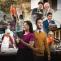 																						Artículo de estudio 3 (del 25 al 31 de marzo de 2024)		   		                           								 20 Jehová lo ayudará en los malos momentosOtros artículosContenido de este número  																  	 	 						  		  	 	 						  		  	 	 						  CANCIÓN 124 Siempre fieles y leales									CANCIÓN 124Siempre fieles y leales(Salmo 18:25)1.Siempre fieles y leales       a Jehová, el Creador,cumpliremos sus mandatos       con placer y con amor.Dios es fiel y verdadero,       y nos trata con bondad.Él nos guía, nos educa       y merece lealtad.2.Siempre fieles y leales       a la hermandad mundial,entre todos nos cuidamos       con cariño fraternal.Nos tratamos con respeto,       con bondad y dignidad.Ofrecemos nuestra mano       en cualquier necesidad.3.Siempre fieles y leales       a la organización,seguiremos sus consejos       y su clara dirección.Dios bendice con cariño       a quien muestra lealtad,a quien sirve con empeño       en completa unidad.(Vea también Sal. 149:1; 1 Tim. 2:8; Heb. 13:17).      ARTÍCULO DE ESTUDIO 3                                                                            .Jehová lo ayudará en los malos momentos CANCIÓN 124 Siempre fieles y leales“Él es la estabilidad de tus tiempos” (IS. 33:6). 6 Él es la estabilidad de tus tiempos; gran salvación,+ sabiduría, conocimiento y temor de Jehová,+eso es su tesoro.1, 2. ¿Qué problemas podemos enfrentar los siervos de Jehová?DE LA noche a la mañana, una tragedia puede hacer que nuestra vida cambie para siempre. Veamos algunos ejemplos. Cierto día, un médico le dijo a un fiel hermano llamado Luis* que tenía un tipo de cáncer muy raro y que solo le quedaban unos pocos meses de vida. Monika estaba muy activa sirviendo a Jehová junto con su esposo, que era anciano. Pero un día ella se enteró de que él había estado llevando una doble vida durante años. Olivia, que es soltera, tuvo que huir de su hogar porque se acercaba un gran huracán. Cuando regresó, se encontró con que su casa estaba totalmente destrozada. En un instante, sus vidas dieron un vuelco. ¿Le ha pasado a usted algo parecido?*Nota: Se han cambiado algunos nombres.2 Al igual que todo el mundo, los siervos de Jehová sufrimos problemas y nos enfermamos. Además, tenemos que soportar la oposición o la persecución de quienes odian al pueblo de Dios. Claro, Jehová no evita que nos pasen cosas malas, pero ha prometido que nos ayudará (Is. 41:10). Con él a nuestro lado, podemos conservar la alegría, tomar buenas decisiones y permanecer leales incluso en las peores situaciones. En este artículo veremos cuatro cosas que Jehová hace para ayudarnos a afrontar los golpes de la vida. También hablaremos de lo que debemos hacer para beneficiarnos de la ayuda que nos ofrece.Isaías 41:10  		La Biblia. Traducción del Nuevo Mundo (edición de estudio)10 No tengas miedo, porque estoy contigo.+       No te angusties, porque yo soy tu Dios.+         Yo te daré fuerzas. Sí, yo te ayudaré.+            Con mi mano derecha de justicia, de veras te sostendré’.JEHOVÁ NOS PROTEGERÁ3. ¿Qué nos puede costar hacer si estamos pasando por un problema grave?3 Si estamos pasando por una situación muy difícil, tal vez nos cueste mucho pensar con claridad y tomar decisiones. ¿Por qué? Porque puede que el dolor invada nuestro corazón, y la angustia y las preocupaciones nos nublen la mente y no sepamos qué hacer. Así fue como se sintieron las dos hermanas mencionadas en el primer párrafo. Olivia cuenta: “Cuando el huracán se llevó mi casa, me quedé completamente abrumada y perdida”. Hablando de la infidelidad de su esposo, Monika explica: “Decir que estaba decepcionada es quedarme corta. Sentía que me habían clavado un puñal en el corazón. Ni siquiera era capaz de hacer las actividades normales del día a día. Jamás pensé que algo así podría sucederme a mí”. ¿Cómo ha prometido Jehová que nos ayudará cuando sintamos que una situación nos supera?4. ¿Qué nos promete Jehová en Filipenses 4:6, 7?4 Lo que Jehová hace. Él promete darnos lo que la Biblia llama “la paz de Dios” (lea Filipenses 4:6, 7). Esta paz es la calma y la tranquilidad que sentimos en nuestro interior gracias a que tenemos una valiosa amistad con Jehová. Es tan maravillosa “que está más allá de lo que ningún ser humano puede entender” o imaginar. ¿Alguna vez le ha hecho una oración muy intensa a Jehová y después se ha sorprendido al darse cuenta de que se sentía muy calmado? Pues esa sensación es “la paz de Dios”.***Filipenses 4:6, 7  		La Biblia. Traducción del Nuevo Mundo (edición de estudio)6 No se angustien por nada.+ Más bien, en cualquier situación, mediante oraciones y ruegos y dando gracias, háganle saber a Dios sus peticiones,+ 7 y la paz+ de Dios, que está más allá de lo que ningún ser humano puede entender, protegerá* sus corazones+ y sus mentes* por medio de Cristo Jesús.5. ¿Cómo protege nuestra mente y nuestro corazón “la paz de Dios”?5 Hablando sobre “la paz de Dios”, Filipenses 4:7 también dice que “protegerá sus corazones y sus mentes”. La palabra original que se traduce “protegerá” era una expresión militar que se usaba para referirse a los soldados que vigilaban una ciudad para que no la atacaran. Sus habitantes podían dormir tranquilos sabiendo que los soldados estaban en las puertas protegiendo la ciudad. De manera parecida, cuando “la paz de Dios” protege nuestro corazón y nuestra mente, nos sentimos seguros y en paz (Sal. 4:8). Incluso si la situación no mejora de inmediato, podemos recuperar la calma, al menos hasta cierto punto, tal como le pasó a Ana (1 Sam. 1:16-18). Y, entonces, seguramente se nos hará más fácil pensar con claridad y tomar buenas decisiones.Filipenses 4:7  		La Biblia. Traducción del Nuevo Mundo (edición de estudio)7 y la paz+ de Dios, que está más allá de lo que ningún ser humano puede entender, protegerá* sus corazones+ y sus mentes* por medio de Cristo Jesús.Salmo 4:8   8 Me acostaré y dormiré en paz,+       porque solo tú, oh, Jehová, haces que viva seguro.+1 Samuel 1:16-18  16 No me tomes por una mujer despreciable. Si he estado hablando así todo este tiempo, es porque siento una gran angustia y un profundo dolor”. 17 Entonces Elí le dijo: “Vete en paz, y que el Dios de Israel te conceda lo que le has pedido”.+ 18 Y ella le contestó: “Que esta sierva tuya tenga tu favor”. Entonces se fue y comió, y la tristeza desapareció de su cara.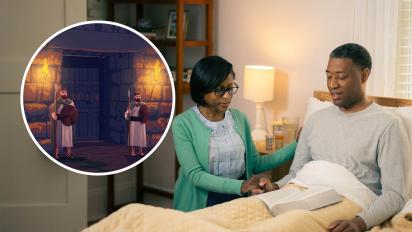 Ore hasta que sienta que “la paz de Dios” protege su corazón y su mente. (Vea los párrafos 4 a 6).6. ¿Qué podemos hacer para sentir la paz de Dios? (Vea también las imágenes).6 Lo que nosotros tenemos que hacer. Tal como los habitantes de una ciudad podían pedirle a un soldado que los protegiera, nosotros también podemos pedirle a Jehová que nos proteja. Orémosle hasta que sintamos “la paz de Dios” (Luc. 11:9; 1 Tes. 5:17). Eso fue lo que hicieron Luis y su esposa, Ana, cuando les dieron la mala noticia de que a él solo le quedaban unos meses de vida. Él explicó: “Uno no se imagina lo difícil que es tomar decisiones sobre la atención médica y otros asuntos en un momento así. Pero la oración ha sido fundamental para conservar la paz en todo este proceso”. Los dos dijeron que le oraban a Jehová una y otra vez con mucha intensidad y le pedían que les diera paz mental, protección para su corazón y sabiduría para tomar buenas decisiones. Y sintieron que Jehová se las dio. Si usted está en una situación complicada, no deje de orar. Verá cómo Jehová le da su paz y protege su corazón y su mente (Rom. 12:12).Lucas 11:9  		La Biblia. Traducción del Nuevo Mundo (edición de estudio)9 Así que les digo: sigan pidiendo+ y se les dará, sigan buscando y encontrarán, sigan tocando a la puerta y se les abrirá.+1 Tesalonicenses 5:17  17 Oren constantemente.+Romanos 12:12  12 Alégrense por la esperanza. Aguanten* cuando tengan dificultades.+ Perseveren en la oración.+JEHOVÁ NOS DARÁ ESTABILIDAD7. ¿Cómo puede que nos sintamos si estamos pasando por una situación muy difícil?7 Si estamos pasando por una situación muy difícil, puede que nos cueste mantener el equilibrio y que no pensemos ni reaccionemos como lo haríamos normalmente. Puede que nos sintamos perdidos en un mar de emociones agitadas, que son como olas que golpean un barco, una detrás de otra. Eso fue lo que le pasó a la esposa de Luis cuando él falleció. Ella contó: “A veces sentía un inmenso vacío y me daba lástima de mí misma. Pero en otros momentos me sentía enojada porque Luis ya no estaba conmigo”. También dice que había días en los cuales se sentía sola y frustrada por tener que tomar decisiones sobre asuntos de los que Luis antes se encargaba muy bien. Para ella, era como estar en una tormenta en medio del mar. ¿Cómo nos ayuda Jehová cuando las emociones nos ahogan y nos cuesta mantenernos a flote?8. ¿Qué nos ha prometido Jehová en Isaías 33:6?8 Lo que Jehová hace. Él ha prometido que nos dará estabilidad (lea Isaías 33:6). Cuando un barco se encuentra con una tormenta, puede empezar a moverse bruscamente de un lado a otro. Para contrarrestarlo, muchos barcos tienen a cada lado unos estabilizadores que se extienden por debajo del agua. Así el vaivén del barco se hace más suave y los pasajeros se sienten más seguros y cómodos. Ahora bien, muchos sistemas de estabilización funcionan mejor si el barco está en movimiento. De la misma manera, si queremos que Jehová nos dé estabilidad al pasar por problemas graves, tenemos que seguir moviéndonos hacia adelante, es decir, seguir sirviéndole fielmente.***Isaías 33:6  		La Biblia. Traducción del Nuevo Mundo (edición de estudio) 6 Él es la estabilidad de tus tiempos;       gran salvación,+ sabiduría, conocimiento y temor de Jehová,+            eso es su tesoro.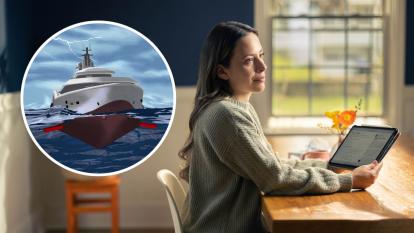 Nuestras publicaciones pueden ayudarle a no perder la estabilidad. (Vea los párrafos 8 y 9).9. ¿Cómo nos estabilizan las herramientas que nos da la organización de Jehová? (Vea también las imágenes).9 Lo que nosotros tenemos que hacer. Si estamos en medio de una tormenta de emociones, hagamos todo lo posible por mantener una buena rutina espiritual. Claro, tal vez no podamos hacer tanto como antes, pero recordemos que Jehová es razonable (compare con Lucas 21:1-4). No se olvide de sacar tiempo para su estudio personal y para meditar. Mediante su organización, Jehová nos ha proporcionado artículos y videos maravillosos que pueden ayudarnos a mantener el equilibrio emocional. Para encontrar los que necesite, puede utilizar herramientas como la aplicación JW Library®, el Índice de las publicaciones Watch Tower y la Guía de estudio para los testigos de Jehová. Monika, mencionada antes, explicó que ella utilizaba estas herramientas cuando veía venir los nubarrones de una crisis emocional. Por ejemplo, a veces buscaba las palabras ira, traición o lealtad, y leía información hasta que se sentía mejor. Ella cuenta: “Empezaba a teclear con el corazón angustiado y a mil por hora, y terminaba calmada, como si Jehová me hubiera dado un abrazo. Mientras leía, me daba cuenta de que Jehová comprendía bien lo que yo estaba sintiendo, y me estaba ayudando”. Jehová también puede darle estabilidad a usted para que logre mantener el equilibrio hasta que las aguas se calmen (Sal. 119:143, 144).Lucas 21:1-4  		La Biblia. Traducción del Nuevo Mundo (edición de estudio)21 Entonces, al levantar la vista, vio a los ricos echando sus donativos en las arcas del tesoro.+ 2 En eso vio a una viuda necesitada echar dos moneditas de muy poco valor,+ 3 y dijo: “Les aseguro que esta viuda pobre echó más que todos ellos.+ 4 Porque todos estos hacen donativos* de lo que les sobra; pero ella, que es tan pobre,* echó todo lo que tenía para vivir”.+Salmo 119:143, 144  143 Aunque la angustia y las dificultades han caído sobre mí,       les sigo teniendo cariño a tus mandamientos.144 La justicia de tus recordatorios es eterna.       Dame entendimiento+ para que yo siga vivo.JEHOVÁ NOS SOSTENDRÁ10. ¿Cómo puede que nos sintamos cuando sufrimos una desgracia?10 Cuando sufrimos una desgracia, habrá días en los que quizás nos sintamos muy débiles en sentido físico y emocional. Tal vez nos veamos como un atleta lesionado que solía correr rápido pero ahora cojea. Puede que se nos hagan cuesta arriba tareas que antes hacíamos con facilidad o que no tengamos ganas de participar en actividades que antes nos gustaban. Al igual que Elías, quizás solo queramos quedarnos acostados y seguir durmiendo (1 Rey. 19:5-7). ¿Qué promete hacer Jehová cuando nos sintamos débiles?1 Reyes 19:5-7  		La Biblia. Traducción del Nuevo Mundo (edición de estudio)5 Entonces se acostó y se quedó dormido debajo de la retama. Pero, de repente, un ángel lo tocó+ y le dijo: “Levántate y come algo”.+ 6 Cuando él miró, vio junto a su cabeza un pan redondo sobre piedras calentadas y una jarra de agua. Comió y bebió, y volvió a recostarse. 7 Más tarde, el ángel de Jehová volvió por segunda vez, lo tocó y le dijo: “Levántate, come. Si no, el viaje va a ser demasiado para ti”.11. ¿Qué más hace Jehová para ayudarnos? (Salmo 94:18).11 Lo que Jehová hace. Él promete sostenernos (lea Salmo 94:18). Tal como un atleta que se ha lesionado necesita ayuda para moverse, tal vez necesitemos ayuda para seguir activos sirviendo a Jehová. En esos momentos, él nos asegura: “Yo, Jehová tu Dios, tengo agarrada tu mano derecha; soy el que te dice: ‘No tengas miedo. Yo te ayudaré’” (Is. 41:13). Cuando el rey David se enfrentó a diversas pruebas y enemigos, notó que Jehová estaba a su lado, y por eso le dijo: “Tu mano derecha me sostiene” (Sal. 18:35). Pero ¿cómo nos sostiene Jehová?***Salmo 94:18  		La Biblia. Traducción del Nuevo Mundo (edición de estudio)18 Cuando yo decía “Mis pies resbalan”,       oh, Jehová, tu amor leal me sostenía.+Isaías 41:13  13 Porque yo, Jehová tu Dios, tengo agarrada tu mano derecha;       soy el que te dice: ‘No tengas miedo. Yo te ayudaré’.+Salmo 18:35  35 Tú me das tu escudo de salvación,+       tu mano derecha me sostiene,*               y tu humildad me hace grande.+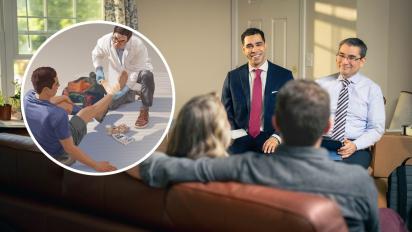 Acepte la ayuda de su familia, sus amigos y los ancianos. (Vea los párrafos 11 a 13).12. Si nos sentimos muy mal, ¿a quién puede utilizar Jehová para ayudarnos?12 Muchas veces Jehová nos sostiene haciendo que otras personas se sientan motivadas a ayudarnos. Por ejemplo, en cierta ocasión David estaba muy desanimado, pero su amigo Jonatán fue a visitarlo para fortalecerlo y animarlo (1 Sam. 23:16, 17). Y, en el caso de Elías, Jehová eligió a Eliseo para que le ofreciera ayuda práctica (1 Rey. 19:16, 21; 2 Rey. 2:2). En nuestro caso, Jehová puede utilizar a nuestra familia, a nuestros amigos o a los ancianos para sostenernos. Pero es verdad que, cuando nos sentimos muy mal, quizás lo único que queramos es estar solos. Y eso es comprensible. Ahora bien, ¿qué tenemos que hacer para beneficiarnos de la ayuda que nos brinda Jehová?1 Samuel 23:16, 17  		La Biblia. Traducción del Nuevo Mundo (edición de estudio)16 Jonatán hijo de Saúl fue a Hores para ver a David y lo ayudó a fortalecer su confianza* en Jehová.+ 17 Le dijo: “No tengas miedo, porque mi padre Saúl no te encontrará. Tú vas a ser rey de Israel,+ y yo voy a ser el segundo después de ti. Y mi padre Saúl lo sabe muy bien”.+1 Reyes 19:16, 21  16 Unge a Jehú,+ nieto de Nimsí, como rey de Israel. Y a Eliseo* hijo de Safat de Abel-Meholá úngelo como profeta para que ocupe tu lugar.+       21 Así que volvió, se llevó un par de toros y los sacrificó. Usó la madera del arado y el yugo para cocinar la carne de los toros. Luego se la dio a la gente y comieron. Después se fue, siguió a Elías y empezó a servirle.+2 Reyes 2:2  2 Elías le dijo a Eliseo: “Quédate aquí, por favor, porque Jehová me ha enviado a Betel”. Pero Eliseo contestó: “Tan cierto como que Jehová y tú viven, yo no voy a dejarte”. Así que bajaron a Betel.+13. ¿Qué tenemos que hacer para beneficiarnos de la ayuda que Jehová nos brinda? (Vea también las imágenes).13 Lo que nosotros tenemos que hacer. Luchemos contra el impulso de aislarnos. Cuando nos aislamos de los demás, tendemos a concentrarnos demasiado en nosotros mismos y en nuestros problemas. Y eso puede llevarnos a tomar malas decisiones (Prov. 18:1). Claro está, todos necesitamos momentos para estar a solas de vez en cuando, sobre todo cuando sufrimos una tragedia. Pero, si buscáramos estar solos demasiado tiempo, podríamos estar rechazando precisamente el medio que Jehová está usando para sostenernos. Así que, aunque en ese momento sea difícil, aceptemos la ayuda de nuestra familia, nuestros amigos y los ancianos. Veámoslos como lo que son: la ayuda que Jehová nos está enviando para sostenernos (Prov. 17:17; Is. 32:1, 2).Proverbios 18:1  		La Biblia. Traducción del Nuevo Mundo (edición de estudio)18 El que se aísla persigue sus deseos egoístas;       rechaza* toda sabiduría práctica.Proverbios 17:17  17 El verdadero amigo ama en todo momento+       y es un hermano en* tiempos de angustia.+Isaías 32:1, 2  32 ¡Mira! Un rey+ reinará con* rectitud,+       y príncipes gobernarán con* justicia. 2 Y cada uno de ellos será como un refugio* contra el viento,      un refugio* contra la tormenta de lluvia,          como corrientes de agua en una tierra árida,+              como la sombra de un peñasco inmenso en una tierra reseca.JEHOVÁ NOS CONSOLARÁ14. ¿Qué puede asustarnos?14 Tal vez haya momentos en los que nos sintamos muy asustados. En la Biblia, hay relatos de siervos fieles de Dios que admitieron que estaban temblando de miedo por culpa de sus enemigos o de otros problemas graves (Sal. 18:4; 55:1, 5). ¿Qué hay de nosotros? ¿Estamos sufriendo la oposición de compañeros de escuela o de trabajo, de familiares o de funcionarios del Gobierno? ¿Nos estamos enfrentando a la posibilidad de morir debido a una enfermedad grave? En momentos así, podemos sentirnos tan indefensos como un niño pequeño. ¿Qué hace Jehová para ayudarnos?Salmo 18:4  		La Biblia. Traducción del Nuevo Mundo (edición de estudio) 4 Las sogas de la muerte me rodeaban;+          una inundación repentina de hombres despreciables me aterraba.+Salmo 55:1, 5  55 Oh, Dios, escucha mi oración;+       no pases por alto mi ruego cuando te pido misericordia.*+   5 Temor y temblor me caen encima,           y un escalofrío se apodera de mí.15. Según Salmo 94:19, ¿qué promete hacer Jehová?15 Lo que Jehová hace. Él nos consuela y nos tranquiliza (lea Salmo 94:19). Pensemos en una niña pequeña que está asustada y no puede dormir por culpa de una tormenta con rayos y truenos. Entonces su papá viene, la rodea con sus brazos y la tranquiliza hasta que se queda dormida. La tormenta sigue en todo su apogeo, pero ella se siente segura entre los brazos de su papá. De manera parecida, cuando estemos temblando de miedo, tal vez necesitemos, por decirlo así, que nuestro Padre celestial nos rodee con sus brazos hasta que nos sintamos mejor. ¿Qué tenemos que hacer para que Jehová nos consuele?***Salmo 94:19  		La Biblia. Traducción del Nuevo Mundo (edición de estudio)19 Cuando las preocupaciones me abrumaban,*       tú me consolabas y me tranquilizabas.*+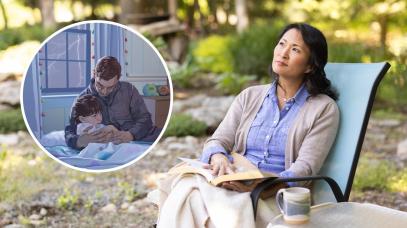 Permita que su Padre celestial lo consuele con las Escrituras. (Vea los párrafos 15 y 16).16. Si queremos que Jehová nos consuele, ¿qué tenemos que hacer? (Vea también las imágenes).16 Lo que nosotros tenemos que hacer. Es importante que tengamos la costumbre de pasar tiempo con Jehová orándole y leyendo su Palabra (Sal. 77:1, 12-14). Así, cuando estemos en una situación tensa, probablemente en lo primero que pensemos sea en acudir a nuestro Padre celestial. Hablémosle a Jehová de lo que nos preocupa y nos asusta, y dejemos que nos responda y nos consuele con las Escrituras (Sal. 119:28). Hay partes de la Biblia que pueden ser especialmente animadoras en esos momentos, como por ejemplo los libros de Job, Salmos y Proverbios, y las palabras de Jesús en el capítulo 6 de Mateo. Si usted le ora a Jehová y lee su Palabra, verá como él lo consuela.Salmo 77:1, 12-14  		La Biblia. Traducción del Nuevo Mundo (edición de estudio)77 Con mi voz gritaré por ayuda a Dios;             a Dios clamaré, y él me oirá.+    12 Meditaré en todas tus actividades           y reflexionaré en tu modo de actuar.+13 Oh, Dios, tus caminos son santos.         ¿Qué dios es tan grandioso como tú, oh, Dios?+14 Tú eres el Dios verdadero, que hace cosas maravillosas.+        Tú les has mostrado tu fuerza a los pueblos.+Salmo 119:28  28 No he podido dormir de tanta tristeza.       Dame fuerzas según tu promesa.*17. ¿Qué debemos tener presente?17 Tengamos esto siempre presente: aun en los peores momentos de nuestra vida, Jehová siempre estará ahí para ayudarnos. Nunca nos dejará solos (Sal. 23:4; 94:14). Recordemos que él ha prometido protegernos, darnos estabilidad, sostenernos y consolarnos. Isaías le dijo a Jehová: “Protegerás a los que se apoyan por completo en ti, les darás una paz constante, porque es en ti en quien confían” (Is. 26:3). Así que confíe en Jehová y aproveche toda la ayuda que él le brinda. Si lo hace, tendrá fuerzas para aguantar hasta los peores golpes de la vida.Salmo 23:4  		La Biblia. Traducción del Nuevo Mundo (edición de estudio) 4 Aunque ande en el valle de profunda oscuridad,+       no temeré ningún mal,+            porque tú estás conmigo;+       tu vara y tu bastón me dan seguridad.*Salmo 94:14  14 Porque Jehová no dejará a su pueblo+        ni abandonará a su herencia.+Isaías 26:3   3 Protegerás a los que se apoyan por completo en ti,*        les darás una paz constante,+      porque es en ti en quien confían.+CANCIÓN 12 Jehová, nuestro gran DiosCANCIÓN 12Jehová, nuestro gran Dios(Éxodo 34:6, 7)1.Santo Jehová Dios, Padre glorioso,       te honramos con canción,       llenos de fascinación.Rey poderoso, Dios cariñoso,       tú mereces devoción.2.¡Eres tan bueno y compasivo!       Somos polvo, pero tú       calmas nuestra inquietud.Nos alimentas y nos escuchas;       tienes nuestra gratitud.3.¡Tierra y cielo canten tu gloria!       Juntos enaltecerán       tu poder y majestad.Tú eres digno de nuestra honra       toda la eternidad.(Vea también Deut. 32:4; Prov. 16:12; Mat. 6:10; Apoc. 4:11).  Este trabajo es con mucho cariño, para todos los hermanos que están demasiado ocupados por sus muchas responsabilidades  o son de edad avanzada o con alguna discapacidad, para ayudarles en su preparación y puedan aprovechar mejor las reuniones y puedan tener una mejor participación en éstas…..  Comentarios y sugerencias: cesarma196@gmail.com 			Buenas Noticias De Parte De Dios (fg_S)				http://download.jw.org/files/media_books/0b/fg_S.pdf				 	 ¿Qué Enseña Realmente La Biblia? (bh_S)			http://download.jw.org/files/media_books/d9/bh_S.pdf					  Su Fcamilia Puede Ser Feliz (hf_S.pdf) 		https://download-a.akamaihd.net/files/media_books/22/hf_S.pdf                    9  a 15 octubre 2023 th10, 4, 15, 16                      16  a 22 octubre 2023 th2, 7, 11, 8                       23  a 29 octubre 2023 th11, 17, 3,  14                       30 octubre a 5 noviembre 2023 th5, 1, 13,  19                       6 a 12 noviembre 2023 th12, 2, 19                       13 a 19 noviembre 2023 th12, 11, 8                       20 a 26 noviembre 2023 th5, 12, 3, 20                       27 noviembre a 3 diciembre 2023 th5, 1, 6, 17   **2d            4 a 10 diciembre 2023 th5, 11, 2, 20                       11 a 17 diciembre 2023 th12, 1, 17, 15                       18 a 24 diciembre 2023 th5, 3, 17, 6                       25 a 31 diciembre 2023 th5, 1, 11, 14                       1 a 7 enero 2024 th12                        8 a 14 enero 2024 th10                        15 a 21 enero 2024 th2, 18                        22 a 28 enero 2024 th5, 16                        29  enero a 4 febrero 2024 th11, 13                        5  a 11 febrero 2024 th12                    12  a 18 febrero 2024 th10                            19  a 25 febrero 2024 th10                            26  febrero a 3 marzo  2024 th2, 12        **1d            4 a 10 marzo  2024 th5, 11, 9, 2, 6                            11 a 17 marzo  2024 th10                            18 a 24 marzo  2024 th11, 6                            25 a 31 marzo  2024 th2, 20        	th2, 20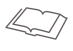 2 Corintios 2:17    17  Nosotros, porque no somos vendedores ambulantes de* la palabra de Dios,+ como sí lo son muchos hombres. Más bien, somos enviados de Dios que hablamos con toda sinceridad delante de Dios y en compañía de Cristo.
RESUMEN: Sea usted mismo y hable con sinceridad. Así, logrará transmitir lo que siente por el tema y por sus oyentes.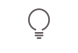 Si va a leer de la Biblia o de otra publicación, esfuércese por conocer bien el pasaje para que su lectura sea fluida. Si este contiene citas textuales, léalas con sentimiento, pero sin exagerar.No confunda la naturalidad con la informalidad. Para darle dignidad al mensaje, pronuncie las palabras correctamente y siga las reglas gramaticales.Eclesiastés 12:13, 14       13 Después de oírlo todo, la conclusión es esta: teme* al Dios verdadero+ y obedece sus mandamientos,+ porque eso es todo lo que el hombre debe hacer.+ 14 Porque el Dios verdadero juzgará todas las acciones, incluso todas las cosas ocultas, para determinar si son buenas o malas.+RESUMEN: Use sus comentarios finales para motivar a los oyentes a aceptar lo que han aprendido y a ponerlo en práctica.No concluya a toda prisa ni bajando poco a poco la voz. Diga las últimas frases con un tono de conclusión.PARA PREDICARAntes de concluir la conversación, repita la idea que quiere que la persona recuerde. En caso de que la conversación termine de repente, diga algo positivo antes de irse. Si alguien le trata mal, responda con educación. Quizás escuche la próxima vez.¿EN QUÉ SENTIDO ERA EUNUCO?La palabra eunuco viene del término griego eunóukhos, que puede referirse tanto a un hombre castrado como a un alto funcionario de la corte de un rey. Es cierto que los encargados del harén de un rey podían estar castrados, pero esto no era un requisito para otros funcionarios de la casa real, como el copero o el tesorero. El eunuco al que Felipe bautizó estaba a cargo del tesoro del Gobierno de Etiopía, así que por lo visto era tesorero o ministro de finanzas.Además, el etíope era prosélito, es decir, alguien no judío que se había hecho siervo de Jehová. De hecho, había ido a Jerusalén para adorar a Dios (Hech. 8:27   27 Por lo tanto, él se preparó y se fue. Entonces se encontró a un eunuco etíope, un hombre de autoridad que estaba al servicio de Candace, la reina de los etíopes, y que estaba a cargo de todo el tesoro de ella. Él había ido a Jerusalén para adorar a Dios,+). Por lo tanto, no podía ser eunuco en sentido físico, ya que la Ley de Moisés les prohibía a los castrados entrar en la congregación de Israel (Deut. 23:1  23 ”Ningún hombre a quien se haya castrado aplastándole los testículos o a quien se le haya cortado su órgano genital podrá entrar en la congregación de Jehová.+).BAUTISMO EN “UNA MASA DE AGUA”¿Cuál es la manera correcta de realizar el bautismo cristiano? Hay quienes creen que basta con derramar o salpicar agua sobre la cabeza de la persona. Sin embargo, recordemos que el eunuco etíope fue bautizado dentro de “una masa de agua”. De hecho, el relato dice que “tanto Felipe como el eunuco se metieron en el agua” (Hech. 8:36, 38  36 Mientras iban por el camino, llegaron a una masa de agua, y el eunuco le dijo: “¡Mira! Aquí hay agua. ¿Qué impide que me bautice?”.      38 Así que mandó parar el carro y tanto Felipe como el eunuco se metieron en el agua. Entonces Felipe lo bautizó.). Si de veras bastaba con derramar o salpicar agua, ¿por qué el eunuco detuvo el carro junto a una masa de agua? Como él estaba recorriendo “un camino por el desierto”, seguramente llevaba un recipiente de cuero con agua, y con un poquito habría sido suficiente (Hech. 8:26  26 Sin embargo, el ángel de Jehová+ le habló a Felipe y le dijo: “Prepárate y ve hacia el sur, al camino que baja de Jerusalén a Gaza”. (Este es un camino por el desierto).).El término bautizar se deriva del griego baptízō, que significa “sumergir, hundir en el agua” (Diccionario griego-español, de Francisco R. Adrados). Y los textos bíblicos que hablan de bautismos encajan muy bien con esta definición. Por ejemplo, la Biblia indica que “Juan estaba bautizando, en Enón, cerca de Salim, porque allí abundaba el agua” (Juan 3:23   23 Pero también Juan estaba bautizando, en Enón, cerca de Salim, porque allí abundaba el agua,+ y la gente venía y se bautizaba;+). Y también dice que, cuando Jesús se bautizó, vio que los cielos se abrían “en cuanto salió del agua” (Mar. 1:9, 10  9 En aquellos días, Jesús vino de Nazaret de Galilea y Juan lo bautizó+ en el Jordán. 10 En cuanto salió del agua, vio que los cielos se abrían y que el espíritu bajaba sobre él como una paloma.+). Así que, para los cristianos verdaderos, la única forma correcta de bautizarse es sumergiéndose por completo en agua. ¿QUÉ RESPONDERÍA?. ¿Cuándo puede que necesitemos más que nunca la ayuda de Jehová?.  ¿De qué cuatro maneras nos ayuda Jehová cuando pasamos por momentos difíciles?.  ¿Qué debemos hacer para beneficiarnos de la ayuda que nos ofrece Jehová?TEMAQué debemos hacer para beneficiarnos de la ayuda que Jehová nos ofrece cuando pasamos por tiempos difíciles. ¿QUÉ RESPONDERÍA?. ¿Cuándo puede que necesitemos más que nunca la ayuda de Jehová?.  ¿De qué cuatro maneras nos ayuda Jehová cuando pasamos por momentos difíciles?.  ¿Qué debemos hacer para beneficiarnos de la ayuda que nos ofrece Jehová?. ¿Por qué se relaciona Jesús con personas conocidas por sus pecados?  8pts .¿Qué piensan los fariseos de la gente común y de que Jesús se relacione con esas personas? .¿Cuál es la lección de los dos ejemplos que pone Jesús?       .                7 a 13 de enero 2019   th5 th1 14 a 20 de enero 2019   th5 th1 th2 th3 21 a 27 de enero 2019  th5 th2 th3 28 de enero a 3 de febrero  th5 th2 th3  4 a 10 de febrero 2019 th10 th2 th7 11 a 17 de febrero 2019 th10 th4 th6 th9                                 18 a 24 de febrero th10 th6 th925 de febrero a 3 de marzo  th10 th6 th9                                        4 a 10 de marzo 2019  th10 th3                              11a17 de marzo 2019 th10 th3 th11                                       18 a 24 de marzo 2019 th10 th3 th11                                  25 a 31 de marzo 2019 th10 th3 th11                                  1a7 de abril 2019 th5 th4 th12
8 a 14 de abril 2019 th5 th1 th3 th6                                  15 a 21 de abril 2019   (conmemoración)                                 22 a 28 de abril 2019  th10 th3 th9                                   29 de abril a 5 de mayo 2019  th10 th6 th8                                     6 a 12 de   mayo 2019 th12  th5  th7                                   13 a 19 de mayo 2019 th12 th1 th2 th420 a 26 de mayo 2019 th5 th2 th4                                     27 de mayo a 2 de junio 2019 th10 th2 th63 a 9 de junio 2019  th10, th6 th1310 a 16 de junio 2019 th5 th1 th3 th917 a 23 de junio 2019 th10 th6 th8 24 a 30 de junio 2019 th5 th4 th8 1 a 7 de julio 2019 th2 th7  8 a 14 de julio 2019 th5 th1 th3 th4 15 a 21 de julio 2019 th10 th6 th12 22 a 28 de julio 2019 th10 th2 th6 29 julio a  4 agosto 2019 th5 th11 th3 th12 5 a 11 agosto 2019 th10 th8 th7 12 a 18 agosto 2019 th5 th3 th12 th11   **19 a 25 agosto 2019 th10 th4 th11    25 agosto a 1 septiembre 2019 th5 th6 th122 a 8 septiembre  2019 th5 th9 th79 a 15 septiembre  2019 th5 th1 th2 th11 16 a 22 septiembre  2019 th10 th3 th11 23 a 29 septiembre  2019 th11 th2  th6 30 sep a 6 oct  2019 th5 th3  th12  th137 a 13 octubre  2019 th5 th10  th14  14 a 20 octubre  2019 th10 th1  th3 th9  21 a 27 octubre  2019 th10 th6  th8  28 octubre a 3 noviembre  2019 th5 th7  th13 4 a 10 noviembre  2019 th5 th11  th7   11 a 17 noviembre  2019 th12 th1  th6 18 a 24 noviembre  2019 th5 th2 th3   25 noviembre a 1 dic  2019 th5 th4  th2 2 a 8 diciembre 2019  th5 th12 th 6   9 a 15 diciembre  2019 th10 th6 th3 th916 a 22 diciembre  2019  th10, th2 th11   23 a 29 diciembre  2019  th5, th8 th13    30 dic  2019 a 5 enero 2020 th5 th3 th9 th66 a 12 enero 2020 th5, th13 th11   13 a 19 enero 2020 th5 th1 th3 th220 a 26 enero 2020 th10 th12 th7 27 de enero a 2 de febrero th5 th4 th2 3 a 9 de febrero 2020 th10 th1410 a 16 de febrero 2020 th10 th3  th6 17 a 23 de febrero 2020 th12 th6 th9  24 febrero a 1 marzo th5 th4  th3   2 a 8 marzo 2020 th2, th15, th7 9 a 15 marzo 2020 th2, th1, th12, th11   16 a 22 marzo 2020 th5, th3, th15   23 a 29 marzo 2020 th2, th6, th11   30 marzo a 5 abril th2, th16  th18 6 a 12 abril  2020 (conmemoración)   13 a 19 abril 2020 th10 th4  th8    20 a 26 abril 2020 th5, th12  th16   27 abril a 3 mayo th5 th13  th14  4 a 10 mayo 2020 th5 th17  th6 11 a 17 mayo 2020  th5 th17  th1  th11  th6  18 a 24 mayo 2020  th2, th11 th13  25 a 31 mayo 2020  th2 th15 th8 1 a 7 junio 2020  th10 th18 th18    8 a 14 junio 2020  th10 th3 th14  15 a 21 junio th5 th6 th16 22 a 28 junio 2020  th11 th16 th12 th13  29 junio a 5 julio  th12 th2 th4 th8 6 a 12 julio 2020   th10 th19  th19 13 a 19  julio 2020   th12 th6  th3  th12  20 a 26  julio 2020   th10 th8  th12  27 julio a 2 agosto  th5 th2  th6 th19  3 a 9 agosto 2020   th5 th20  th13     10 a 16  agosto 2020   th10 th3  th9    17 a 23  agosto  th10 th12  th7   24 a 30  agosto 2020  th10 th1  th15  th8    31 agosto a 6 sept.  th5 th2  th20  th19  7 a 13  septiembre 2020  th5, th1 th14   14 a 20 septiembre 2020  th5 th12, th8 th11  21 a 27 septiembre 2020   th5 th1 th2 th1328 sept. a 4 octubre  th5 th2 th13 th20 5 a 11 octubre 2020   th10 th3 th9 th712 a 18 octubre 2020   th10 th6 th16 th819 a 25 octubre 2020   th11 th11, th4 th19 26 octubre a 1 nov.  th5 th3 th1 th72 a 8 noviembre 2020   th5, th12, th14   9 a 15 noviembre 2020   th10, th2 th1116 a 22 noviembre 2020   th5 th12, th4 th1923 a 29 noviembre 2020   th5 th3 th11 th                                                                                                                        30 nov. a 6 diciembre    th5 th6 th4 th11 7 a 13 diciembre 2020   th10, th20 th12                                 14 a 20 diciembre 2020  th5 th3, th6 th19 th9   21 a 27 diciembre 2020   th5 th16 th11 th19 28 dic 2020 a 3 enero 2021  th5 th3 th4 th14    4 a 10 enero 2021  th5 th3 th7    11 a 17 enero 2021  th5 th6 th19    18 a 24 enero 2021  th5 th13 th9 th13     25 a 31 enero 2021  th10 th16 th11 th14     1 a 7 febrero 2021  th10 th11, th6 th16                      8 a 14 febrero 2021  th5 th9 th12 th7    15 a 21 febrero 2021  th5, th2, th15, th13   22 a 28 febrero 2021  th10 th1, th3 th13   1 a 7 marzo 2021  th5 th11, th6 th12, th17   8 a 14 marzo 2021  th5 th11 th2 th17  15 a 21 marzo 2021  th2 th11 th4 th2  22 a 28 marzo 2021  th5 th14    29 marzo a 4 abril 2021  th10 th1, th8  5 a 11 abril 2021  th5, 6, 20    12 a 18 abril 2021  th2, 12, 3, 16    19 a 25 abril 2021  th2, 6    26 abril a 2 mayo 2021  th10, 1, 3, 17    3 a 9 mayo 2021  th5, 4, 16   10 a 16 mayo 2021  th5, 6, 19   17 a 23 mayo 2021  th5, 13                      24 a 30 mayo 2021  th10, 12, 9, 19    31 mayo a 6 junio 2021  th10, 16, 11, 13  7 a 13 junio 2021  th10, 11  14 a 20 junio 2021  th5, 9, 12, 8                                     21 a 27 junio 2021  th5, 15, 9, 7     28 junio a 4 julio 2021  th10, 3, 9, 18     5 a 11 julio 2021  th2, 1     12 a 18 julio 2021  th5, 6, 11    19 a 25 julio 2021  th5, 3, 4, 18    26 julio a 1 agosto 2021  th10, 12, 6, 13      2 a 8 agosto 2021  th5, 14     9 a 15 agosto 2021  th10, 1, 2, 20    16 a 22 agosto 2021  th11, 6, 3, 9   23 a 29 agosto 2021  th2, 1, 6, 13     30 agosto a 5 septiem 2021  th2, 3, 12,16     6 a 12 septiembre 2021  th10, 1, 3      13 a 19 septiembre 2021  th10, 11, 16     20 a 26 septiembre 2021  th10, 15     27 septiem a 3 octubre 2021  th10, 12 , 9,                                                                                                   4 a 10 octubre 2021  th5, 2 , 11, 13    11 a 17 octubre 2021  th10, 14    18 a 24 octubre 2021  th5, 6, 20, 18    25 a 31 octubre 2021  th5, 19, 4, 9    1 a 7 noviembre 2021  th2, 1, 11    8 a 14 noviembre 2021  th5, 12, 14    15 a 21 noviembre 2021  th11, 2, 20, 3    22 a 28 noviembre 2021  th5, 11    29 novie a 5 diciembr 2021  th10, 1, 4, 14                  6 a 12 diciembre 2021  th10, 6, 15                   13 a 19 diciembre 2021  th5, 9, 20, 13                  20 a 26 diciembre 2021  th5, 1, 4, 3                   27 diciemb 2021 a 2 enero 2022  th5, 17                  3 a 9 enero 2022  th10, 3, 9                   10 a 16 enero 2022  th2, 6, 13                   17 a 23 enero 2022  th10, 5, 17, 4                   24 a 30 enero 2022  th10, 12, 9, 20                   31 enero a 6 febrero 2022  th5, 8                    7 a 13  febrero 2022  th12, 3, 20, 13                    14 a 20  febrero 2022  th10, 11, 15, 14                    21 a 27  febrero 2022  th2, 12, 18, 20                    28  febrero a 6 marzo 2022  th5, 19                     7 a 13 marzo 2022 th2, 1, 13                  14 a 20 marzo 2022 th2, 3, 11                       21 a 27 marzo 2022 th5, 11, 2, 4, 20                      28 marzo a 3 abril  2022 th11, 13                                4 a 10 abril  2022 th5, 6, 12, 20                 11 a 17 abril  2022  (conmemoración)                              18 a 24 abril  2022 th10, 6, 13, 14                                               25 abril a 1 mayo 2022 th2, 9                    2 a 8 mayo 2022 th5, 1, 6                     9 a 15 mayo 2022 th2, 8, 16                                         16 a 22 mayo 2022 th5, 3, 20, 19                                 23 a 29 mayo 2022 th10, 12, 9, 19                                           30 mayo a 5 junio 2022 th5, 13, 18, 8                6 a 12 junio 2022 th12, 3, 17, 13                                               13 a 19 junio 2022 th10, 11, 13, 15                                               20 a 26 junio 2022 th2, 12, 18, 18                             27 junio a 3  julio 2022 th5, 7, 2, 13                                                                   4 a 10  julio 2022 th2, 1, 20                                               11 a 17  julio 2022 th2, 4, 11                                               18 a 24  julio 2022 th10, 1, 3, 13                                        25 a 31  julio 2022 th11, 9, 3, 19                                        1 a 7  agosto 2022 th2, 11, 20, 13                                         8 a 14  agosto 2022 th5, 1, 3, 12                                 15 a 21  agosto 2022 th12, 11, 2, 9                                  22 a 28  agosto 2022 th5, 6, 3, 8               .     29 agosto a 4 septiembre 2022 th12, 1, 15, 14                                 5 a 11 septiembre 2022 th5, 1, 13                                12 a 18 septiembre 2022 th10, 3, 11, 8                                 19 a 25 septiembre 2022 th10, 7, 9, 19                         26 septiembre a 2 octubre 2022 th5, 12, 16, 6                        .             3 a 9 octubre 2022 th10, 12, 13                               10 a 16 octubre 2022 th12, 18, 7                                  17 a 23 octubre 2022 th2, 4, 6, 14                                  24 a 30 octubre 2022 th10, 12, 13, 14                      31 octubre a 6 noviembre  2022 th5, 17, 20, 15                                 7 a 13 noviembre  2022 th2, 12, 15                    14 a 20 noviembre  2022 th2, 6, 11                                                                                                 *      21 a 27 noviembre  2022 th10, 1, 12, 16                        28 noviembre a 4 diciembre 2022 th5, 4, 3, 6                        5 a 11 diciembre 2022 th10, 1, 20, 11                        12  18 diciembre 2022 th5, 4, 20, 9                                                                                       *      19 a 25 diciembre 2022 th5, 1, 2, 14                    26 diciembre 2022 a 1 enero 2023 th10, 4, 6, 19          2 a 8 enero 2023 th2, 1, 16                      9 a 15 enero 2023 th11, 15, 19                       16 a 22 enero 2023 th5, 4, 1, 8                       23 a 29 enero 2023 th2, 3, 14, 9               30 enero a 5 febrero 2023 th10, 16, 20, 13                           6 a 12 febrero 2023 th5, 12, 6, 18                              13 a 19 febrero 2023 th11, 18, 7, 8                             20 a 26 febrero 2023 th2, 17, 3, 9                              27 febrero a 5 marzo 2023 th10, 1, 19, 16                             6 a 12 marzo 2023 th5, 11, 14                             13 a 19 marzo 2023 th10, 9, 6                             20 a 26 marzo 2023 th10, 2, 17, 9                             27 marzo a 2 abril 2023 th11, 3, 17, 18                             3 a 9 abril 2023  (conmemoración)                                          10 a 16 abril 2023 th5, 2, 19               17 a 23 abril 2023 th2, 12, 6, 20                24 a 30 abril 2023 th5, 1, 11, 6                      1 a 7 mayo 2023 th11, 18, 16                       8 a 14 mayo 2023 th10, 9, 14                      15 a 21 mayo 2023 th5, 1, 17, 8                      22 a 28 mayo 2023 th12, 2, 15, 3                      29 mayo a 4 junio 2023 th10, 4, 19, 13                      5 a 11 junio 2023 th5, 20, 18, 16                      12 a 18 junio 2023 th11, 6, 17, 19                      19 a 25 junio 2023 th2, 7, 11, 14                      26 junio a 2 julio 2023 th5, 3, 9, 8                      3 a 9 julio 2023 th5, 1, 9                      10 a 16 julio 2023 th5, 4, 11                      17 a 23 julio 2023 th2, 13, 6, 14                      24 a 30 julio 2023 th2, 16, 3, 11                      31 julio a 6 agosto  2023 th2, 3, 12, 10                      7 a 13 agosto  2023 th2, 9, 6, 20                      14 a 20 agosto  2023 th10, 13, 11, 8                      21 a 27 agosto  2023 th5, 1, 4, 20     28 agosto a 3 septiembre  2023 th2, 16, 3, 20                      4 a 10 septiembre  2023 th10, 1, 14                      11 a 17 septiembre  2023 th2, 16, 15                       18 a 24 septiembre  2023 th5, 3, 12, 17         25 septiembre a 1 octubre 2023 th11, 6, 13, 19                     2  a 8 octubre 2023 th12, 9, 20, 18   . En la historia que cuenta Jesús, ¿qué hace el mayordomo para conseguir amigos que lo puedan ayudar más tarde? .¿Qué son “las riquezas injustas”, y cómo podemos hacer amigos mediante ellas?  .¿Quiénes pueden recibirnos “en las moradas eternas” si somos fieles al usar “las riquezas injustas”?.                LA ADORACIÓN PURA Y USTED.¿Qué importante verdad acerca de la adoración pura destaca la profecía de los dos palos? (Ezeq. 37:19)..¿Cómo sabemos que esta profecía de unificación tendría su cumplimiento mayor después de 1914? (Ezeq. 37:24). .¿Qué puede hacer usted personalmente para mantener nuestra valiosa unidad? (1 Ped. 1:14, 15).¿Cómo podemos demostrar que para nosotros es un gran honor servir a Jehová junto con su organización?